Individualization Phase Committee Meeting 2/14/2022Introduction and agenda approvalDr. Sellars on success of Science of Medicine: the ERAS track has worked out well, students presented work recentlyStudent updates: currently in block 12, many in electives/rotations, many working on rank lists, Match day coming upCampus updates: no updates from any campusesMindy McKinney update on courses: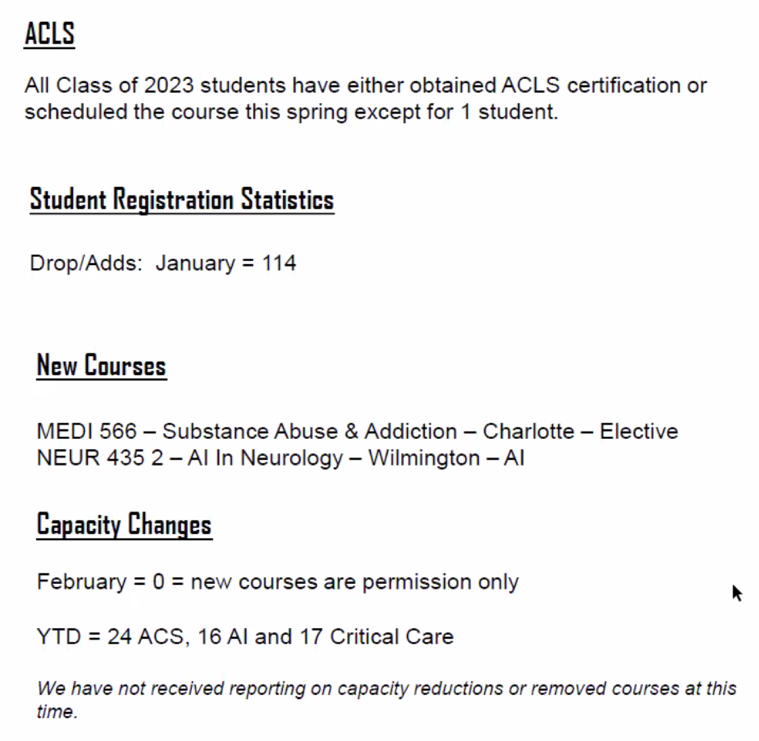 New courses approvedSpotlight: Amber Chrismon from the Greensboro campusCompetency-based assessment: new SUPERSTAR mnemonic for evaluations, looking for any feedback on itCam Enarson on LCME update:Continual quality improvementDiscussion of standard 9.5: narrative assessment (including a narrative description of a student’s performance on rotations), standard 9.7: formative assessmentRequired to provide this information: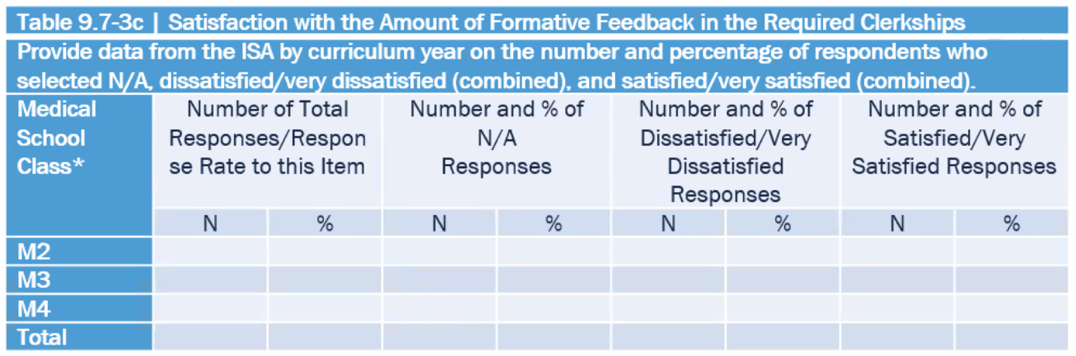 Need to review student assessment policy and update Qualtrics forms to better obtain this information